Kempingi wyszukiwarka - znajdź wymarzone miejsce na wakacyjny odpoczynekW dzisiejszym wpisie przedstawiamy zalety kempingów oraz podpowiadamy, gdzie w prosty i szybki sposób znaleźć najlepsze miejsca na wakacyjne lub weekendowe wyjazdy. Serdecznie zapraszamy do lektury!Marzysz o wspaniałym wakacyjnym wyjeździe ze znajomymi lub rodziną? Pragniesz odpocząć w pięknym miejscu, ale nie masz pomysłu, gdzie wyjechać? Skorzystaj z kempingi wyszukiwarka, dzięki której odkryjesz fantastyczne miejsca, bez zbędnego wysiłku!Kempingi wyszukiwarka - zarezerwuj miejsce już dziś!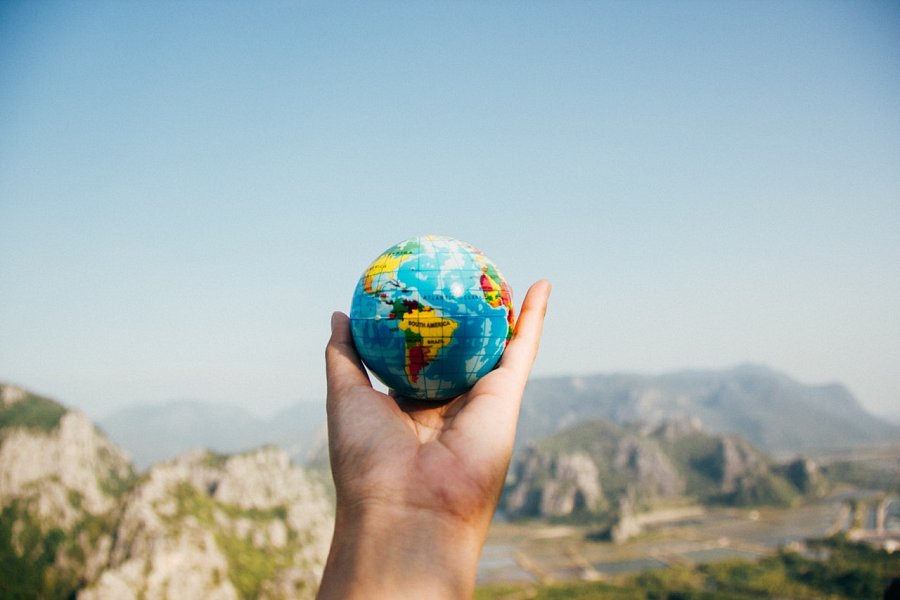 Miejsca kempingowe, zazwyczaj położone są w otoczeniu pięknej przyrody, dlatego stanowią idealną lokalizację na spokojny wypoczynek. Z pomocą kempingi wyszukiwarka, bez trudu znajdziesz wiele fantastycznych miejsc, które będą idealne do wypoczynku i zabawy blisko natury. Dodatkowo, po znalezieniu wymarzonej lokalizacji, w prosty i szybki sposób dokonasz jej rezerwacji.Kempingi wyszukiwarka - setki wspaniałych lokalizacji w jednym miejscu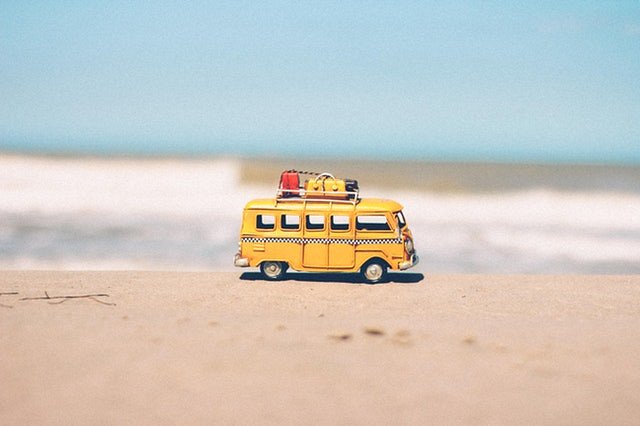 Co roku masz ten sam problem i nie masz pojęcia, gdzie wybrać się na wakacyjny urlop? Jeśli tak, to kempingi wyszukiwarka, dostępna na stronie Camprest, to narzędzie, które ułatwi Ci to zadanie! Korzystając z wyszukiwarki możesz znaleźć setki wspaniałych miejsc w Europie, gdzie możesz wyjechać na kemping. Możesz wybierać spośród dostępnych kategorii, takich jak: góry, las, morze czy jezioro lub wpisać nazwę miasta, do którego chcesz się wybrać. Na stronie znajdziesz także najbardziej polecane kempingi, dzięki czemu nawet nie będziesz musiał rozpocząć procesu wyszukiwania, tylko od razu wybierzesz idealne miejsce, z dostępnych propozycji. Przekonaj się sam!